Ո Ր Ո Շ ՈՒ Մ10 սեպտեմբերի 2019 թվականի   N 1173-ԱՀՀ ՍՅՈՒՆԻՔԻ ՄԱՐԶԻ ԿԱՊԱՆ ՀԱՄԱՅՆՔԻ ՃԱԿԱՏԵՆ ԲՆԱԿԱՎԱՅՐԻ ՎԱՐՉԱԿԱՆ ՂԵԿԱՎԱՐ ԱՆԴՐՅՈՒՇԱ ՄԱՐՏՈՒՆԻ ԴԱՎԹՅԱՆԻՆ ԶԲԱՂԵՑՐԱԾ ՊԱՇՏՈՆԻՑ ԱԶԱՏԵԼՈՒ ՄԱՍԻՆՂեկավարվելով «Տեղական ինքնակառավարման մասին» 35-րդ հոդվածի 1-ին մասի 10)-րդ կետով, «Հանրային ծառայության մասին» Հայաստանի Հանրապետության օրենքի 9-րդ հոդվածի 15-րդ կետով, Հայաստանի Հանրապետության Աշխատանքային օրենսգրքի 109-րդ հոդվածի 1-ին մասի 1)-ին կետով, 110-րդ, 130-րդ հոդվածներով և հաշվի առնելով Ա.Դավթյանի անձնական դիմումը, ո ր ո շ ու մ  ե մ.     1.Հայաստանի Հանրապետության Սյունիքի մարզի Կապան համայնքի Ճակատեն բնակավայրի վարչական ղեկավար Անդրյուշա Մարտունի Դավթյանին 2019 թվականի սեպտեմբերի 10-ից ազատել զբաղեցրած պաշտոնից:    2.Ֆինանսական բաժնին՝ Ա.Դավթյանի հետ կատարել վերջնահաշվարկ ՝ ՀՀ օրենսդրությամբ սահմանված կարգով և նրա համար աշխատակազմում վերջին աշխատանքային օր համարել 2019 թվականի սեպտեմբերի 9-ը:ՀԱՄԱՅՆՔԻ ՂԵԿԱՎԱՐ                    ԳԵՎՈՐԳ ՓԱՐՍՅԱՆ  2019թ. սեպտեմբերի  10
        ք. Կապան
ՀԱՅԱՍՏԱՆԻ ՀԱՆՐԱՊԵՏՈՒԹՅԱՆ ԿԱՊԱՆ ՀԱՄԱՅՆՔԻ ՂԵԿԱՎԱՐ
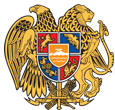 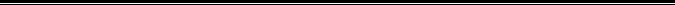 Հայաստանի Հանրապետության Սյունիքի մարզի Կապան համայնք 
ՀՀ, Սյունիքի մարզ, ք. Կապան, +374-285-42036, 060521818, kapan.syuniq@mta.gov.am